AUDIÊNCIA PÚBLICA DOS FREE SHOPS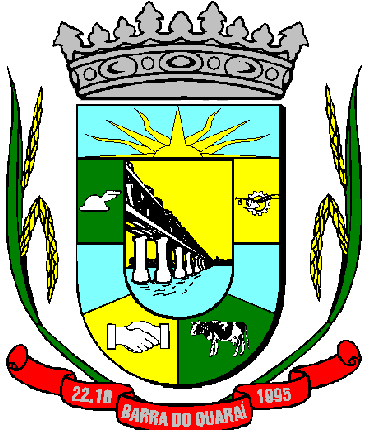 DATA: 6 de abril de 2018 (sexta-feira)    -    HORÁRIO: 19 horasA Audiência Pública é um espaço para a participação da população, a fim de buscar opiniões e soluções para as demandas sociais e ter acesso à resposta de pessoas públicas.Esta tem como objetivo proporcionar a discussão com a finalidade de esclarecer e informar como se dará à implantação de free shops em cidades brasileiras de fronteira.FORMAR MESA:1- Vereador Idelcio Pillar Rodrigues, Presidente da Câmara de Barra do Quaraí2- Sr. Iad Choli, Prefeito Municipal3- Vereador Fernando Alonso, Proponente da Audiência Pública 4- Deputado Frederico Antunes - presidente da Frente Parlamentar em Defesa dos Free Shops5- Dr. Cláudio Montano – Delegado da Receita Federal em Uruguaiana6- Maria Emma, Presidente do CDL de Jaguarão7- Luciane Lopes, Presidente do CDL de Uruguaiana8- Vereador Cláudio Bueno, Presidente da Câmara de Quaraí9- Vereador Aquiles Pires, de Santana do Livramento10- Dr. Asheis, Free Shop Saville_____________________________________DEMAIS AUTORIDADES PRESENTES:- Juarez – Assessoria Mandato Dep. Nelsinho Metalúrgico (proponente audiência 04/17 AL/RS)- Vereadores de Quaraí: Marcone e Mário Augusto- Vereadores de Barra do Quaraí: Rogério Blanco, Carlinhos Canjiquinha, Balbuena e Zulma- Jorge Prestes Lopes – Vice-Presidente da FCDL/RS- Luiz Alberto Rafael Urquiza – Diretor da CDL de Uruguaiana- Daniel Soares - EMATER- Alfredo Freitas – Centro Comercial de Bella Unión- Representantes dos Free Shops: Macanudo, Xenia e Saville- Secretários de Governo: Protázio Silva Ramos e Jocemar Medeiros- Empresários e comunidade em geral_____________________________________DESENVOLVIMENTO:Presidente abre a audiênciaAlonso faz apresentação Datashow explicando o motivo da AudiênciaPrefeito Iad CholiDeputado Frederico AntunesVídeo Dep. Marco MaiaDr. Cláudio Bueno – Receita Federal- Abre a palavra ao Plenário e demais membros da Mesa_____________________________________CONCLUSÃO: VANTAGENS (pontos fortes) DE BARRA DO QUARAÍ- Tríplice Fronteira- COTA DUPLA para brasileiros ($ 300 dólares em Bella Unión e $ 300 em Barra do Quaraí)- Cidade mais tranquila e segura e outras possibilidades de oferta de turismoAÇÕES NECESSÁRIAS EM BARRA DO QUARAÍ- Melhorar a infraestrutura da cidade- Cursos de recepção e atendimento em free shops- Capacitar/preparar a comunidade para bem receber os turistas brasileiros e estrangeiros- Priorizar (desburocratizar) os trâmites de alvarás de funcionamento de free shops- Articular junto aos Governos do Brasil e da Argentina para autorizar navegação de barcos e lanchas entre Barra do Quaraí e Monte Caseros